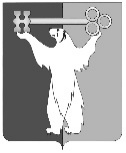 РОССИЙСКАЯ ФЕДЕРАЦИЯКРАСНОЯРСКИЙ КРАЙНОРИЛЬСКИЙ ГОРОДСКОЙ СОВЕТ ДЕПУТАТОВР Е Ш Е Н И ЕОб изменении состава постоянной комиссии Городского Советапо социальной политикеВ соответствии с частью 2 статьи 38 Устава муниципального образования город Норильск, Городской СоветРЕШИЛ:1. Вывести из состава постоянной комиссии Городского Совета по социальной политике Истратову Елену Владимировну. 2. Утвердить состав постоянной комиссии Городского Совета по социальной политике в количестве 23 депутатов.3. Контроль исполнения решения возложить на председателя постоянной комиссии Городского Совета по социальной политике Бондаря В.В.4. Решение вступает в силу со дня принятия.21 февраля 2017 года№ 36/4-811Глава города НорильскаО.Г. Курилов